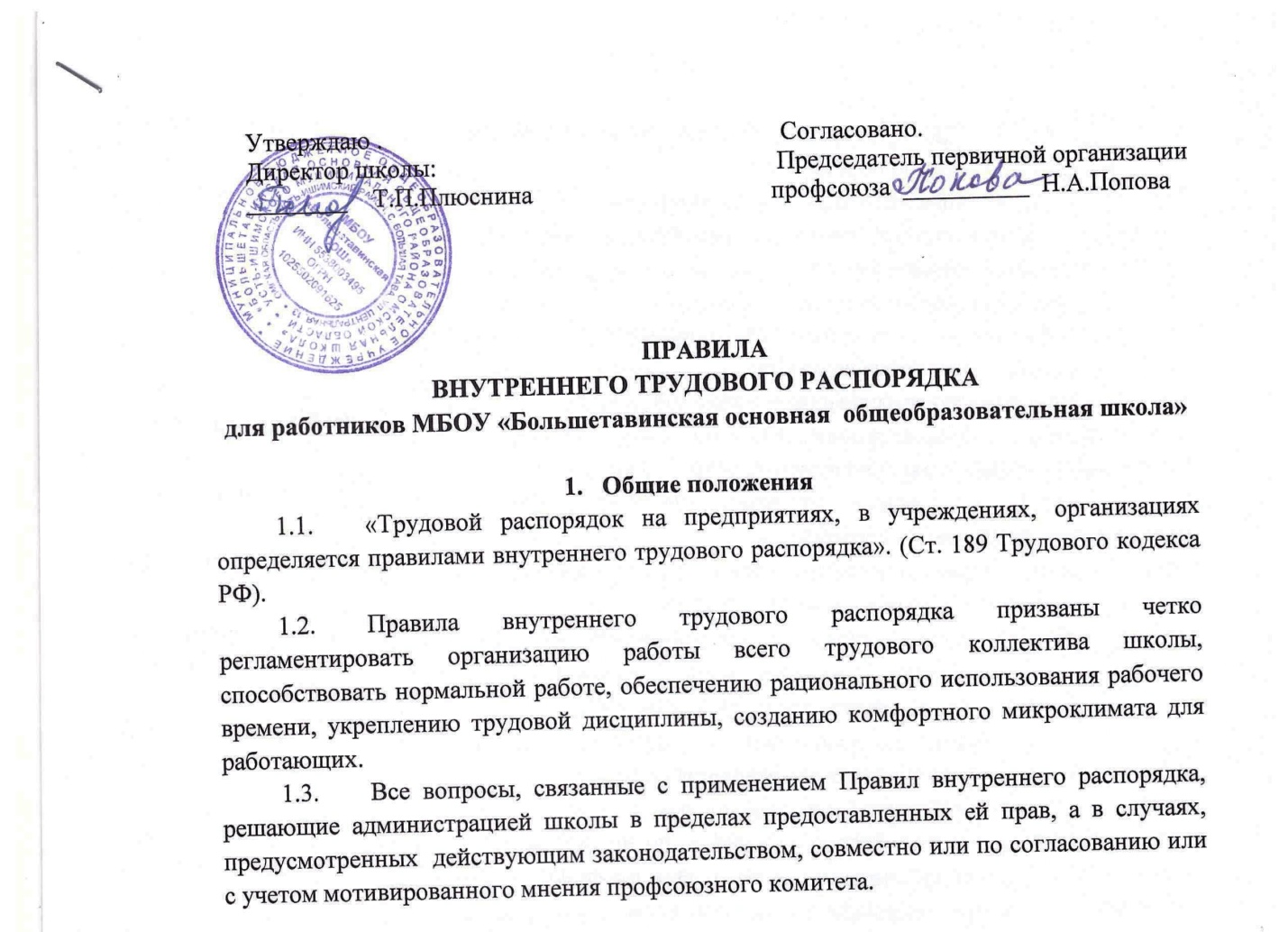 Порядок приема, перевода и увольнения работниковРаботники реализуют свое право на труд путем заключения трудового договора с работодателем в письменной форме. Договор заключается в 2х экземплярах. Один экземпляр передается работнику, другой остается у работодателя. Содержание трудового договора не может быть уменьшено по сравнению с требованиями ст.57 Трудового кодекса РФ.Прием на работу оформляется приказом руководителя, который издается на основании заключенного трудового договора. Приказ объявляется работнику в 10-дневный срок с момента подписания трудового договора.Работник может быть принят на работу с  испытательным сроком, который не может превышать 3 месяцев. Прием с испытательным сроком находит свое отражение в трудовом договоре и приказе по учреждению.При приеме на работу (заключении трудового договора) поступающий на работу предъявляет следующие документы:- паспорт или иной документ, удостоверяющий личность;- трудовую книжку (кроме поступающих на работу впервые или по совместительству);- документы воинского учета для военнообязанных;- документ об образовании;- медицинские документы, предусмотренные законодательством;- страховое свидетельство государственного пенсионного страхования;- справку о судимости.При приеме на работу по совместительству работник обязан предъявить паспорт и диплом об образовании.При приеме работника или переводе его в установленном порядке на другую работу администрация обязана ознакомить его со следующими документами:	а) Уставом учреждения;	б) Коллективным договором;	в) Правилами внутреннего трудового распорядка;	г) Должностными инструкциями;	д) Приказами по охране труда и пожарной безопасности. Провести первичный инструктаж по охране труда с записью в «Журнале первичного инструктажа по охране труда и технике безопасности».«Срочный трудовой договор» может заключаться по инициативе работодателя либо работника:для замены временно отсутствующего работника, за которым в соответствии с законом сохраняется место работы;на время выполнения временных (до двух месяцев) работ, а также сезонных работ, когда в силу природных условий работа может производиться только в течение определенного периода времени (сезона);с лицами, поступающими на работу в организации, расположенные в районах Крайнего Севера и приравненных к ним местностях, если это связано с переездом к месту работы;для проведения срочных работ по предотвращению несчастных случаев, аварий, катастроф, эпидемий, эпизоотии, а также для устранения последствий указанных и других чрезвычайных обстоятельств;с лицами, поступающими на работу в организации – субъекты малого предпринимательства с численностью до 40 работников (в организациях розничной торговли и бытового обслуживания – до 25 работников), а также к работодателям – физическим лицам;с лицами, поступающими на работу в организации, созданные на заведомо определенный период времени или для выполнения заведомо определенной работы;с лицами, принимаемыми для выполнения заведомо определенной работы в случаях, когда ее выполнение (завершение) не может быть определено конкретной датой;с лицами, обучающимися по дневным формам обучения;с лицами, работающими в данной организации по совместительству;с пенсионерами по возрасту, а также с лицами, которым по состоянию здоровья в соответствии с медицинским заключением разрешена работа исключительно временного характера;с творческим работниками средств массовой информации, организаций кинематографии, театров, театральных и концертных организаций, цирков и иными лицами, участвующими в создании и (или) исполнении произведений, профессиональными спортсменами в соответствии с перечнями профессий, утвержденными Правительством Российской Федерации с учетом мнения Российской трехсторонней комиссии по регулированию социально-трудовых отношений;с научными, педагогическими и другими работниками, заключившими трудовые договоры на определенный срок в результате конкурса, проведенного в порядке, установленном законом или иным нормативным правовым актом органа государственной власти или органа местного самоуправления;в случае избрания на определенный срок в состав выборного органа или на выборную должность, на оплачиваемую работу, а также поступления на работу, связанную с непосредственным обеспечением деятельности членов избираемых органов или должностных лиц в органах государственной власти и органах местного самоуправления, а также в политических партиях и других общественных объединениях;с руководителями, заместителями руководителей и главными бухгалтерами организаций независимо от их организационно-правовых форм и форм собственности;с лицами, направленными на временные работы органами службы занятости населения, в том числе на проведение общественных работ;в других случаях, предусмотренных федеральными законами».(Ст.59 «Срочный трудовой договор» Трудового кодекса РФ).Постановление Пленума Верховного Суда Российской Федерации от 17 марта 2004г. №2 «О применении судами Российской Федерации Трудового кодекса Российской Федерации» в пункте 13 отмечает, что «срочный трудовой договор заключается, когда трудовые отношения не могут быть установлены на неопределенный срок с учетом характера предстоящей работы или условий ее выполнения. Если характер работы или условия ее выполнения не требуют заключения срочного трудового договора, то с работником заключается договор «на неопределенный срок».На всех работников, проработавших свыше пяти дней, ведутся трудовые книжки в установленном порядке. На каждого работника ведется личное дело, которое состоит из личного листка по учету кадров, автобиографии, копий документов об образовании, квалификации, профессиональной подготовке, медицинского заключения об отсутствии противопоказаний по состоянию здоровья для работы в детских учреждениях, выписок из приказов о назначении, переводе, поощрениях и увольнениях, документ о судимости, заявление  об использовании  персональных данных Кроме того, на каждого работника ведется учетная карточка Т-2.  Личное дело и карточки Т-2 хранятся в школе.Перевод работников на другую работу производится только с их согласия кроме случаев, когда закон допускает временный перевод без согласия работника. Допускается временный перевод работника на срок до одного месяца для замещения отсутствующего работника. Продолжительность перевода не может превышать одного месяца в течение календарного года.Прекращение трудового договора может иметь место только по основаниям, предусмотренным законодательством. В случае увольнения по сокращению штата  работников отнести к льготной категории, имеющей преимущественное право оставления на работе, сверх перечня, установленного ст. 179 Трудового  кодекса РФ, лиц предпенсионного возраста (которым остался до выхода на пенсию по старости срок не более одного года).В связи с изменениями в организации работы школы и организации труда в школе (изменения количества классов, учебного плана, режима работы школы, введение новых форм обучения и воспитания, экспериментальной работы и т.п.),  допускается при продолжении работы в той же должности, специальности, квалификации-  изменение существенных условий труда работника: системы и размера оплаты труда, льгот, режима работы, изменения объема учебной нагрузки, в том числе установления или отмены неполного рабочего времени, установление или отмена дополнительных видов работы (классного руководства, заведования кабинетом, мастерскими и т.д.), совмещение профессий, а также изменение других существенных условий труда;Работник должен быть поставлен в известность об изменении условий его труда не позже  чем за два месяца. Если прежние существенные условия труда не могут быть сохранены, а работник не согласен на продолжение работы в новых условиях, то трудовой договор прекращается по п. 7 ст. 77 Трудового кодекса РФ.Увольнение в связи с сокращением штата или численности работников допускается при условии невозможности перевода увольняемого работника, с его согласия, на другую работу, при условии письменного предупреждения за 2 месяца. Увольнение по сокращению штата работников организации проводится руководителем учреждения с учетом мотивированного мнения профсоюзного комитета по п. 2 ст. 81 Трудового кодекса РФ.	Также с учетом мотивированного мнения профсоюзного комитета может быть произведено увольнение работника в связи с «недостаточной квалификацией, подтвержденной результатами аттестации» (подпункт «б» п. 3, ст. 81 Трудового кодекса РФ, и за «неоднократное неисполнение работником без уважительных причин трудовых обязанностей, если он имеет дисциплинарное взыскание» (п. 5 ст. 81 Трудового кодекса РФ).	Увольнение по этим основаниям происходит с учетом мнения профсоюзного комитета только в том случае, если увольняемые являются членами профсоюза.В день увольнения администрация школы производит с увольняемым работником полный денежный расчет и выдает ему  надлежаще оформленную трудовую книжку, а также документ о прохождении аттестации.	Запись о причине увольнения в трудовую книжку вносится в соответствии с формулировками законодательства и ссылкой на статью и пункт закона.	При увольнении по обстоятельствам, с которыми закон связывает предоставление льгот и преимуществ, запись в трудовую книжку вносится с указанием этих обстоятельств.Обязанности работниковРаботники школы обязаны:а) работать честно и добросовестно, строго выполнять учебный режим, требования Устава средней общеобразовательной школы и Правил внутреннего трудового распорядка, соблюдать дисциплину труда: вовремя приходить на работу, соблюдать установленную продолжительность рабочего времени, своевременно и точно исполнять распоряжения администрации;б) систематически, не реже одного раза в пять лет, повышать свою профессиональную квалификацию;в) быть примером в поведении и выполнении морального долга как в школе, так и вне школы;г) полностью соблюдать требования по технике безопасности, производственной санитарии и пожарной безопасности, предусмотренные соответствующими правилами и инструкциями; обо всех случаях травматизма немедленно сообщать администрации;д) беречь общественную собственность, бережно использовать материалы, тепло и воду, воспитывать у учащихся бережное отношение к  государственному имуществу;е) ежегодно в установленные сроки проходить медицинские осмотры, флюорографию, сдавать анализы, установленные законом.Содержать рабочее место, мебель, оборудование и приспособления в исправном и аккуратном состоянии, соблюдать чистоту в помещениях школы. Соблюдать установленный порядок хранения материальных ценностей и документов.Своевременно заполнять и аккуратно вести установленную документацию. Приходить на работу за 15 минут до начала своих уроков по расписанию. Круг конкретных функциональных обязанностей, которые каждый работник выполняет по своей должности, специальности и квалификации, определяется должностными инструкциями, утвержденными директором школы на основании квалификационных характеристик, тарифно-квалификационных справочников и нормативных документов.Обязанности учителя: Со  звонком начать урок и со звонком его окончить, не допуская бесполезной траты учебного времени.Иметь поурочные планы на каждый учебный  час, включая классные часы.Независимо от расписания уроков присутствовать на всех мероприятиях, запланированных для учителей и учащихся, в соответствии со своими должностными обязанностями. К первому дню  учебного года  иметь рабочую программу и календарно-тематическое планирование уроков, согласно объёму и численности учебной нагрузки.Выполнять распоряжения учебной части точно и в срок.Выполнять все приказы директора школы безоговорочно, при несогласии с приказом обжаловать выполненный приказ  в комиссию по трудовым спорам. Классный руководитель обязан в соответствии с расписанием и планом воспитательной работы один раз в неделю проводить классные часы.  Планы воспитательной работы составляются один раз в год.Классный руководитель занимается с классом воспитательной внеурочной работой согласно имеющемуся плану воспитательной работы, а также проводит периодически, но не менее четырех раз за учебный год, классные родительские собрания. Классный руководитель обязан один раз в  неделю проводить проверку выставления оценок в дневниках учащихся.Педагогическим и другим работникам школы запрещается:- изменять по своему усмотрению расписание занятий и график работы;- отменять, удлинять или сокращать продолжительность уроков (занятий) и перерывов (перемен) между ними;- удалять учащегося с уроков;- курить в помещениях школы.Посторонним лицам не  разрешается присутствовать на уроках (только с согласия учителя и разрешения директора школы). Вход в класс (группу) после начала урока (занятий) разрешается в исключительных случаях только директору школы и его заместителям.Во время проведения уроков (занятий) не разрешается делать педагогическим работникам замечания по поводу их работы в присутствии учащихся. Администрация школы организует учет явки на работу и уход с нее всех работников школы.В случае неявки на работу по болезни работник обязан при наличии такой возможности известить администрацию как можно ранее, а также предоставить листок временной нетрудоспособности в первый день выхода на работу. В помещениях школы запрещается:- нахождение в верхней одежде и головных уборах;- щелкать семечки, жевать сладкую резинку, мусорить;- громко разговаривать  и шуметь  в коридорах во время занятий.Основные права работников образованияОсновные права работников образования определены:- Трудовым кодексом РФ (ст. 21, 52, 53, 64, 82, 113, 142, 153, 171, 173,  174, 197, 220, 234, 238, 254,255, 256, 282, 331, 332, 333, 334, 335, 336, 382, 399);- Законом РФ «Об образовании» (ст. 55);- Типовым положением об общеобразовательном учреждении.Права педагогических  работниковУчастие в управлении учреждением:    - обсуждать Коллективный договор и Правила внутреннего трудового распорядка;    - быть избранными в Совет учреждения;    - работать и принимать решения на заседаниях педагогического совета;     - принимать решения на общем собрании коллектива педагогического учреждения.Защита своей профессиональной чести и достоинства.Свобода выбора методики обучения и воспитания, учебных  пособий и материалов, учебников в соответствии с учебной программой, утвержденной в школе, методов оценки знаний обучающихся.Прохождение аттестации на добровольной основе на любую квалификационную категорию.Работа по сокращенной 36-часовой рабочей неделе; не реже одного раза в 10 лет при непрерывной педагогической работе использование длительного, до одного года, отпуска с сохранением непрерывного стажа работы, должности и учебной нагрузки; пользование ежегодным отпуском в размере 56 календарных дней. Повышение своей педагогической квалификации не реже одного раза в пять лет за счет средств работодателя.Дисциплинарное расследование нарушений норм профессионального поведения или Устава образовательного возможно только по жалобе, данной в письменной форме, копия которой должна быть передана педагогическому работнику.Получение социальных гарантий и льгот, установленных законодательством РФ, учредителем, а также Коллективным договором образовательного учреждения.Обязанности администрацииАдминистрация школы обязана:Организовать труд педагогов и других работников школ  так, чтобы каждый работал по своей специальности и квалификации; закрепить за каждым работником определенное  рабочее место; своевременно знакомить педагогических работников с расписанием занятий и графиком работы; сообщать им до ухода в отпуск их учебную нагрузку на следующий учебный год.Обеспечить здоровые и безопасные условия труда и учебы, исправное состояние помещений, отопления, освещения, вентиляции, инвентаря и прочего оборудования, наличия необходимых для работы материалов.Своевременно рассматривать предложения работников, направленных на улучшение деятельности школы, поддерживать и поощрять лучших работников.Совершенствовать организацию труда, обеспечивать выполнение  действующих условий оплаты. Выдавать заработную плату два раза  в месяц в установленные сроки.Принимать меры по обеспечению учебной и трудовой дисциплины.Соблюдать законодательство о труде, улучшать условия труда сотрудников и учащихся, обеспечивать надлежащее санитарно-техническое оборудование всех рабочих мест и мест отдыха, создавать условия труда, соответствующие правилам по  охране труда, технике безопасности и санитарным правилам.Постоянно контролировать знание и соблюдение работниками и учащимися всех требований и инструкций по технике безопасности, пожарной безопасности, санитарии и гигиене.Принимать необходимые меры для профилактики травматизма, профессиональных и других заболеваний работников и учащихся.Создать нормальные условия для хранения верхней одежды и другого имущества работников и учащихся.Своевременно предоставлять отпуск всем работникам школы в соответствии с графиками, утвержденными ежегодно до 1 мая, компенсировать выходы на работу в установленный для данного работника выходной или праздничный день предоставлением другого дня отдыха или оплатой труда, предоставлять отгул за дежурства во внерабочее время.Обеспечивать систематическое повышение квалификации педагогическими и другими работниками школы.Организовать горячее питание для учащихся и работников школы.Осуществлять обязательное социальное страхование работников в порядке, установленном  федеральным законом.Основные права администрацииДиректор учреждения имеет право:Заключать, расторгать и изменять трудовые договоры в соответствии  с Трудовым кодексом РФ.Поощрять работников за добросовестный труд.Требовать соблюдения Правил внутреннего трудового распорядка.Предоставлять учреждение во всех инстанциях.Распоряжаться имуществом и материальными ценностями.Устанавливать штатное расписание  в пределах выделенного фонда заработной платы.Устанавливать ставки заработной платы на основе Единой тарифной сетки или другого правительственного документа и решения аттестационной комиссии. Разрабатывать и утверждать с учетом мнения профсоюзного комитета Положение о надбавках, доплатах и премиях.Утверждать учебный план, расписание учебных занятий и графиков работ.Издавать приказы, инструкции и другие локальные акты, обязательные для выполнения всеми работниками учреждения. Перечень локальных актов, издаваемых с учетом мнения профсоюзного комитета, утвержден Коллективным договором.Распределить учебную нагрузку на следующий учебный год, а также график отпусков с учетом мнения профсоюзного комитета.Контролировать совместно со своими заместителями  по научно-методической, учебно-воспитательной,  воспитательной  работе деятельность учителей и воспитателей, в том числе путем посещения и разбора уроков и всех других видов учебных и воспитательных мероприятий.Назначать классных руководителей, руководителей методических объединений, секретаря педагогического совета.Решать  другие вопросы, не отнесенные к деятельности Учреждения, Совета учреждения, Попечительского совета.Рабочее время и его использование.Устанавливается пятидневная рабочая неделя с двумя  выходными днями. Продолжительность рабочего дня (смены) для руководящего, административно-хозяйственного, обслуживающего и учебно-вспомогательного персонала определяется графиком работы, составленным из расчета 40-часовой рабочей недели.Графики работы утверждаются директором школы и предусматривают  время начала и окончания работы, перерыв для отдыха и питания. Графики объявляются работнику под расписку и вывешиваются на видном месте не позже чем за один месяц до их введения в действие.Работа в установленные для работников графиками  выходные дни запрещена и может иметь место лишь в случаях, предусмотренных  законодательством.Дежурства во внерабочее время допускаются в исключительных случаях не чаще одного раза  в месяц с последующим предоставлением отгулов той же продолжительности, что и дежурство.Учебную нагрузку педагогическим работникам  на новый учебный год устанавливает директор школы с учетом мотивированного мнения профсоюзного комитета до ухода работника в отпуск.При этом:а) у педагогических работников, как правило, должна сохраняться преемственность классов и объем учебной нагрузки;б) неполная учебная нагрузка работника возможна только при его согласии, которое должно быть выражено в письменной форме;в) объем учебной нагрузки у педагогических работников должен быть, как правило, стабильным на протяжении всего учебного года.Изменение учебной нагрузки в течение учебного года возможно лишь в случаях, если изменилось количество классов или количество часов по учебному плану, учебной программе (ст. 66 Типового положения об образовательном учреждении).Расписание занятий составляется администрацией школы, исходя из педагогической  целесообразности, с учетом наиболее благоприятного режима труда и отдыха учащихся и максимальной экономии времени педагогических работников.Педагогическим работникам, там, где это возможно, предусматривается один дополнительный  день в неделю для методической работы и повышения квалификации.Администрация школы привлекает педагогических работников к дежурству по школе в рабочее время. Дежурство должно начинаться не ранее чем за 30 минут до начала занятий и продолжаться не более 30 минут после окончания занятий данного педагога. График дежурств составляется на месяц и утверждается директором школы по согласованию с профсоюзным органом.Время осенних, зимних и весенних каникул, а также время летних каникул, не совпадающее с очередным отпуском, является рабочим временем педагогов. В эти периоды, а также в периоды отмены занятий в школе они могут привлекаться администрацией школы к педагогической, организационной и методической работе в пределах времени, не превышающего их учебную нагрузку.В каникулярное время учебно-вспомогательный и обслуживающий персонал привлекается к выполнению хозяйственных работ, не требующих специальных знаний, в пределах установленного им рабочего времени.Общие собрания, заседания педагогического совета, занятия школьных методических объединений,  совещания не должны продолжаться, как правило, более двух часов, родительские собрания – полутора часов, собрания школьников – одного часа, занятия кружков, секций – от 40 минут до полутора часов с 10-ти минутным перерывом.Поощрения за успехи в работе.За образцовое выполнение трудовых обязанностей, новаторство в труде и другие достижения в работе применяются следующие поощрения:- объявление благодарности;- премирование из стимулирующего фонда;- награждение почетной грамотой;- представление к званиям «Почетный работник общего образования», «Заслуженный учитель Российской Федерации», орденам и медалям Российской Федерации.Поощрения применяются администрацией школы.Поощрения объявляются приказом директора и доводятся до сведения коллектива, запись о награждениях вносится в трудовую книжку работника.Ответственность за нарушение трудовой дисциплины Неисполнение трудовой дисциплины, т.е. неисполнение или ненадлежащее исполнение по вине работника возложенных на него трудовых обязанностей влечет за собой наложение дисциплинарного взыскания:а) замечание;б) выговор;в) увольнение Наложение дисциплинарного взыскания производится администрацией в пределах  предоставленных ей прав. За каждое нарушение может быть наложено только одно дисциплинарное взыскание. До применения взыскания от нарушителей трудовой дисциплины требуются  объяснения в письменной форме. Отказ от дачи письменного объяснения либо устное объяснение не препятствуют применению взыскания.Дисциплинарное расследование нарушений педагогическим работником норм профессионального поведения и (или) Устава школы может быть проведено только по поступившей на него жалобе, поданной в письменной форме. Копия  жалобы должна быть вручена педагогическому работнику. Ход дисциплинарного расследования и принятые по его результатам решения могут быть преданы гласности только с согласия заинтересованного работника за исключением случаев, предусмотренных законом (запрещение педагогической деятельности, защита интересов учащихся) (ст. 55 п. 2,3 Закона РФ «Об образовании»).Взыскание применяется не позднее одного месяца со дня обнаружения нарушений трудовой дисциплины, не считая времени болезни и отпуск работника.Взыскание не может быть применено позднее шести месяцев со дня нарушения трудовой дисциплины.Взыскание объявляется приказом по школе. Приказ должен содержать указание на конкретное нарушение трудовой дисциплины, за которое налагается данное взыскание, мотивы применения взыскания. Приказ объявляется работнику под расписку в трехдневный срок со дня подписания.«Если в течение года со дня применения дисциплинарного взыскания работник не будет подвергнут новому дисциплинарному взысканию, то он считается не имеющим дисциплинарного взыскания.Работодатель до истечения года со дня применения дисциплинарного взыскания имеет право снять его с работника по собственной инициативе, просьбе самого работника, ходатайству его непосредственного руководителя или представительного органа работников». (Ст. 194 Трудового кодекса РФ).Увольнение как мера дисциплинарного взыскания применяется в следующих случаях.- «неоднократного неисполнения  работником без уважительных причин трудовых обязанностей, если он имеет дисциплинарное взыскание» (п. 5 ст. 81 Трудового кодекса РФ);      - «прогула, отсутствия на рабочем месте без уважительных причин более 4 часов подряд в течение рабочего дня» (подпункт «а» п. 6 ст.81 Трудового кодекса РФ);	- «совершения по месту работы хищения (в том числе мелкого) чужого имущества, растраты, умышленного его уничтожения или повреждения, установленных вступившим в законную силу приговором суда или постановлением органа, уполномоченного на применение административных взысканий» (подпункт «г» п. 6 ст. 81 Трудового кодекса РФ);	- однократного грубого нарушения руководителем организации (филиала, представительства), его заместителями своих трудовых обязанностей (п. 10 ст. 81 Трудового кодекса РФ);	- повторного в течение одного года грубого нарушения устава образовательного учреждения (п. 1 ст. 336  Трудового кодекса РФ).9.8. Дополнительные основания прекращения трудового договора с педагогическим работником (ст. 336 Трудового кодекса РФ);	- «применение, в том числе однократные, методов в воспитания, связанных с физическим и (или) психическим насилием над личностью обучающегося (воспитанника)».